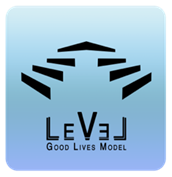 Et samtaleverktøy for unge seksuallovbruddsdømte basert på «The Good Life Model».Et samarbeidsprosjekt mellom Kriminalomsorgen region sør, Konfliktrådet Sør-Øst & the Lucy Faithfull Foundation UK. Pilotprosjekt gjennomført i perioden 1. januar 2021 – 30. mai 2022 og evaluert av Universitetet Sørøst-Norge.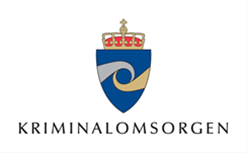 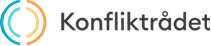 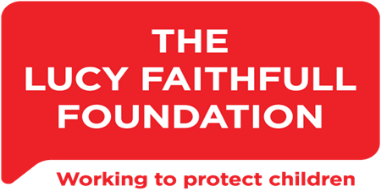 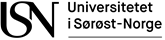 Evalueringsskjema 2022 for ansatte Denne evalueringen som gjennomføres av Universitetet i Sørøst-Norge (USN) og de følgende spørsmål brukes som utgangspunkt for evalueringssamtalene med ansatte i kriminalomsorgen og Konfliktrådet som har vært delaktige i gjennomføringen av LeVel i pilotperioden..Navn saksbehandler som har gjennomført LeVel med domfelte________________________________________Domfeltes alder_________Lovbrudd og dom_________________________________________Periode for gjennomføring av LeVel (fra dato til dato) og antall samtaler gjennomført__________________________________________Hva fungerte bra i gjennomføringen av LeVel?Hva fungerte mindre bra i gjennomføringen av LeVel?Hvordan opplevde du motivasjonen og engasjementet til domfelte?Hvilke tilbakemeldinger fikk du av domfelte ved gjennomføring av LeVel?Hvilke moduler brukte du i gjennomføringen?Hvilke moduler, eller deler/innhold av modulen, opplevde du som gode og/eller hensiktsmessige i arbeidet? Beskriv kort hva som fungerte braHvilke moduler, eller deler/innhold av modulen, opplevde du som mindre gode og/eller mindre hensiktsmessige i arbeidet? Beskriv kort hva som fungerte mindre braHvordan vil du beskrive samarbeidet og kommunikasjon med ungdomskoordinatoren og innad i koordineringsgruppen vedrørende gjennomføring av LeVel og i oppnå målsettingene med dette arbeidet?Andre observasjoner eller kommentarer?05.01.22